Publicado en Ciudad de México el 17/04/2020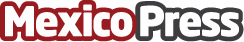 Alimentación muy consciente en cuarentena con Petit BambouEl aislamiento genera ansiedad y en consecuencia muchas veces al día pensar en comida. Petit Bambou tiene la alternativa perfecta para calmar la mente y evitar comer en exceso durante el confinamientoDatos de contacto:Andrea Peña5534887118Nota de prensa publicada en: https://www.mexicopress.com.mx/alimentacion-muy-consciente-en-cuarentena-con Categorías: Nutrición Sociedad Entretenimiento Medicina alternativa Ciudad de México http://www.mexicopress.com.mx